Мойдодыр - главный враг коронавируса: как правильно мыть рукиВОЗ признала мытье рук наиболее эффективным средством против распространения нового заболевания.Казалось бы, мытье рук - пустяковое дело! Однако этому банальному мероприятию посвящены десятки серьезнейших исследований, на основании которых Всемирная организация здравоохранения признала, что чистые руки - один из самых эффективных способов уменьшить риск заражения коронавирусом. Жалко только, что 95 процентов людей моют руки неправильно. Оказалось, что это целая наука!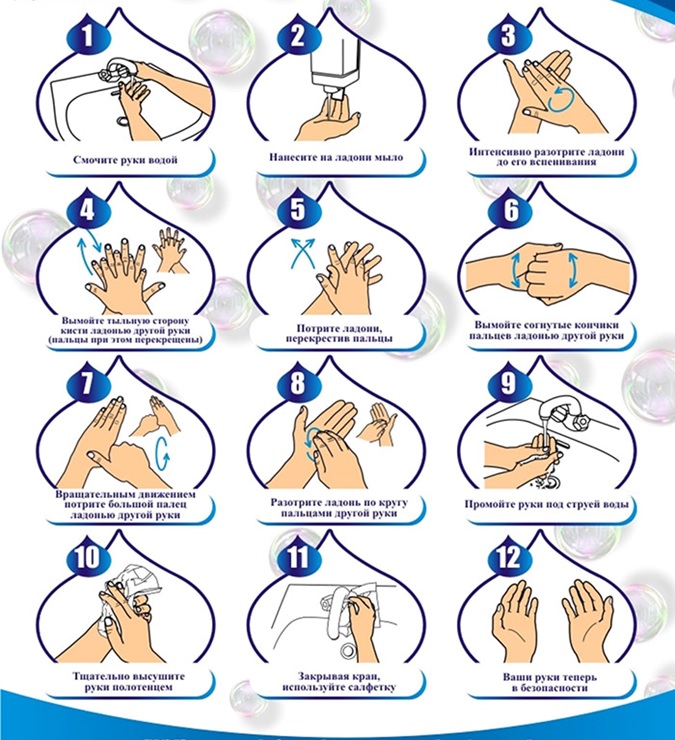 